新 书 推 荐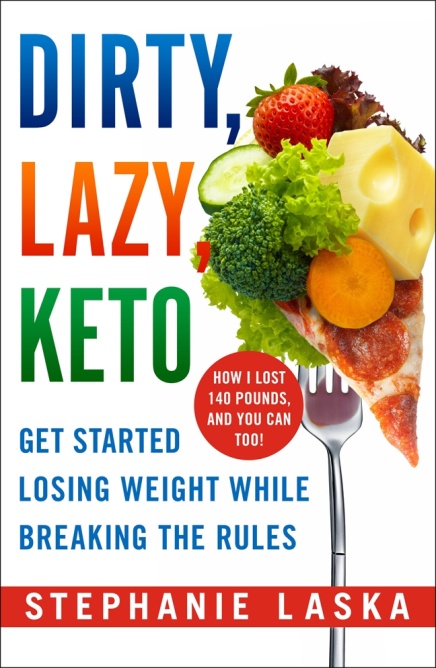 中文书名：《轻松生酮减肥法：打破规则，开始减肥》英文书名：DIRTY, LAZY, KETO：Get Started Losing Weight While Breaking the Rules作    者：Stephanie Laska出 版 社：St. Martin’s Essentials代理公司：ANA/Cindy Zhang页    数：400页出版时间：2020年5月代理地区：中国大陆、台湾审读资料：电子稿类    型：保健/励志 ● 本书是作者2018年自行出版的畅销迷你指南的全面扩展版《轻松生酮减肥法：打破规则，开始减肥》（DIRTY, LAZY, KETO）既是给女性朋友们的指南，又是鼓舞人心的故事，详细说明了减肥的秘密，而且不受传统生酮饮食法的严格规则限制。内容简介：你不一定要在生酮饮食法方面做到完美才能成功！斯蒂芬妮·拉斯卡按照她自己的酮饮食法减肥140磅（大约一半的体重）。她发现减肥的秘诀是打破规则。想想谁会愿意数一数吃进嘴里的每粒面包屑？嗯，没人愿意那样做！斯蒂芬妮用一个她称之为“轻松”而“简单”的不符合酮饮食常规的方式成功取得长期减肥的效果。你对生酮减肥饮食法感兴趣吗？你尝试过吗？你觉得做起来很难，而且让你很害怕吗？大好消息！本指南旨在帮助鼓励刚刚开始采用生酮减肥的人们，并为因生酮饮食而下羞于要一杯无糖可乐者提供一个全新途径。我们都知道减肥不仅仅是食物问题，事实上，减肥远比食物问题要复杂得多。斯蒂芬妮在《轻松生酮减肥法》中真心实意地分享了她减肥成功的秘诀。这本书包括：餐食的创意，食谱，食物金字塔——但是，情况困难时，用手牵着手和女朋友咨询会协助解决回答你不敢问的尴尬问题克服诸如欢乐时光（指酒吧的优惠时段）和蛋糕推销员带来诱惑时的解决技巧坦率质朴地谈论关于如何以及为什么这么做才有用让斯蒂芬妮帮你找到真正的成功吧，即，轻松的减肥方式！作者简介：斯蒂芬妮·拉斯卡（Stephanie Laska），医学博士，不仅说到做到，而且立马行动。她是为数不多的成功减掉一半体重（140磅！）的关于生酮减肥的作者之一、她六年来一直保持着这样的减肥效果，而且这种效果还会持续下去。发表在《读者文摘》（Reader's Digest）、《雅虎新闻》（Yahoo News）、《花花公子》（Playboy）、《女性杂志》（First for Women Magazine）和《好市多连接杂志》（Costco Connection Magazine）等杂志的文章都引用了她对酮减肥的坦率诚实的方法。《轻松生酮减肥法》一书的作者斯蒂芬妮的故事和形象在《肌肉与健康：她的》（Muscle and Fitness: Hers）、《每日燃脂》（Daily Burn）、《旧金山马拉松》（San Francisco Marathon）、《大索尔国际马拉松比赛指南》（Big Sur International Marathon Race Guide）、《运行迪斯尼》（RunDisney）等媒体上广受赞誉，甚至在高朋网（Groupon）上受到广泛好评！谢谢您的阅读！请将回馈信息发至：张滢（Cindy Zhang)安德鲁·纳伯格联合国际有限公司北京代表处北京市海淀区中关村大街甲59号中国人民大学文化大厦1705室，100872电 话：010-82504506传 真：010-82504200Email:  Cindy@nurnberg.com.cn 网 址: http://www.nurnberg.com.cn 新浪微博：http://weibo.com/nurnberg 豆瓣小站：http://site.douban.com/110577/ 微信订阅号：安德鲁书讯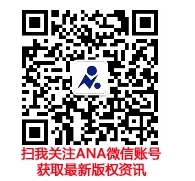 